K.I.M.S. GRUPOS PROFESIONALES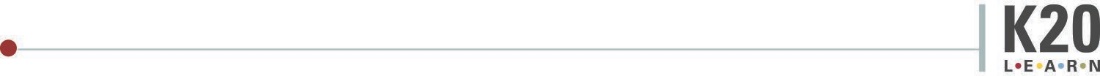 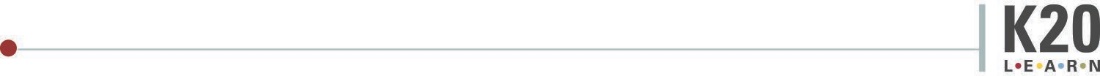 K.I.M.S. Grupos profesionalesK.I.M.S. Grupos profesionalesImprime dieciséis páginas para que tengas una página de grupo por cada carrera que aparece en el Infograma. Tu guía de carrera puede indicarle que utilice su propio papel.A medida que leas las páginas del Infograma de Grupos de Carreras, recoge la siguiente información: (1) una palabra clave que represente el grupo; (2) información que capte por qué esta carrera/trabajo es importante; (3) palabras o imágenes que sirvan como “pista para la memoria" sobre la carrera/trabajo; (4) una frase que resuma la información del Infograma.Imprime dieciséis páginas para que tengas una página de grupo por cada carrera que aparece en el Infograma. Tu guía de carrera puede indicarle que utilice su propio papel.A medida que leas las páginas del Infograma de Grupos de Carreras, recoge la siguiente información: (1) una palabra clave que represente el grupo; (2) información que capte por qué esta carrera/trabajo es importante; (3) palabras o imágenes que sirvan como “pista para la memoria" sobre la carrera/trabajo; (4) una frase que resuma la información del Infograma.K - Key Word (Palabra clave)I - Important Infomation (Información importante)M - Memory Clue (Pista para la memoria)S - Sentence (Oración)